TEST DI INGRESSO SCIENZEClasse 3INDICA SE GLI ESSERI SONO VIVENTI O NON VIVENTI. 
  Il bambino è un: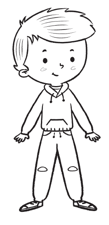 viventenon vivente  Il telefono è un: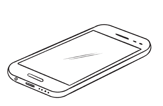 viventenon vivente  La chitarra è un: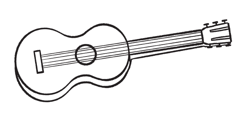 viventenon vivente  Il fiore è un: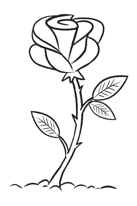 viventenon vivente  Il gatto è un: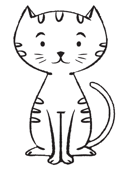 viventenon viventeOSSERVA Il CICLO VITALE DELLA TARTARUGA 
E NUMERA I DISEGNI DA 1 A 5.  Numero ____ : si nutre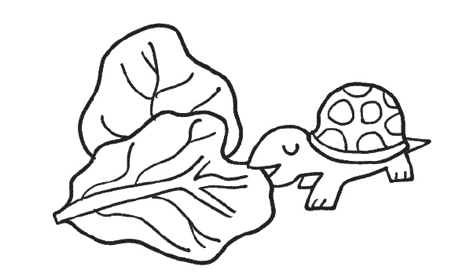   Numero ____ : muore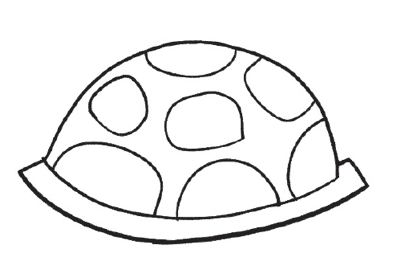   Numero ____ : si riproduce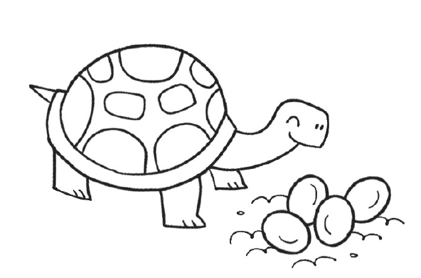   Numero ____ : nasce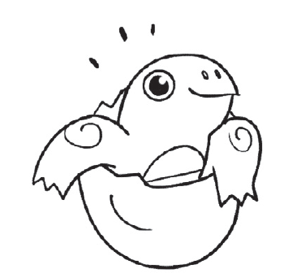   Numero ____ : cresce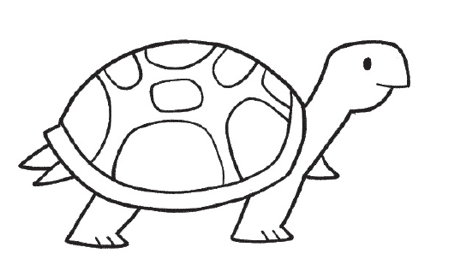 COMPLETA LE FRASI INSERENDO LE SEGUENTI PAROLE AL POSTO GIUSTO: 
FIORI – TRONCO – RAMI – RADICI – FOGLIE.Le __________________________ permettono alla pianta di respirare e di produrre nutrimento.I __________________________ sostengono le foglie, i fiori e i frutti.Dai __________________________ nascono i frutti.Il __________________________ sostiene la pianta e permette il passaggio dell’acqua e dei sali minerali dalle radici alle foglie.Le __________________________ fissano la pianta al terreno e assorbono l’acqua e i sali minerali.COMPLETA LE FRASI INSERENDO LE SEGUENTI PAROLE AL POSTO GIUSTO: 
MARGINE – LAMINA – PICCIOLO.Il __________________________ tiene la foglia attaccata al ramo.Il __________________________ è il contorno della foglia.La __________________________ è la parte piatta e allargata della foglia.LEGGI LE DESCRIZIONI E INDICA A QUALE ANIMALE SI RIFERISCONO. 
SCEGLI TRA: CAMMELLO – AQUILA – TALPA – TROTA – GIRAFFA.Ha unghie resistenti per scavare tunnel sottoterra, dove vive. 
È la _________________________ .Nuota grazie al corpo allungato e alle pinne; attraverso le branchie 
respira sott’acqua. È la _________________________ .Ha un becco uncinato e artigli robusti. Con le sue ampie ali vola altissima 
nel cielo. È l’_________________________ .Grazie alla lunghezza del collo e delle zampe bruca le foglie più alte degli alberi della savana. È la _________________________ .Ha sul dorso due gobbe, che sono depositi di grasso, utili come riserva di energia per sopravvivere nel deserto. È il _________________________ .COMPLETA LE FRASI CON LE SEGUENTI PAROLE:
OVIPARI – FORMATI – MAMMIFERI – LATTE.Gli animali che allattano i propri piccoli si chiamano _________________________ . Si chiamano così per via 
delle mammelle attraverso le quali i piccoli si nutrono 
di _________________________ .I mammiferi nascono già _________________________ .Gli _________________________ invece nascono dalle uova.INDICA PER OGNI ANIMALE TUTTE LE INFORMAZIONI CORRETTE.
ATTENZIONE: SONO 3 PER OGNI ANIMALE.
  Il maiale: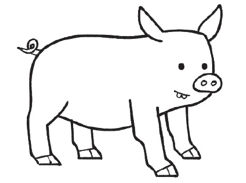 camminastrisciaoviparomammiferobipedequadrupede  L’aquila: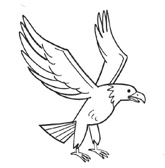 volastrisciaoviparomammiferobipedesenza zampe  Il serpente: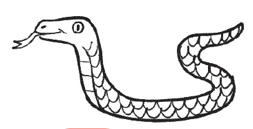 volastrisciaoviparomammiferobipedequadrupedeOSSERVA I DISEGNI E INDICA SE OGNI ELEMENTO È
SOLIDO, LIQUIDO O GASSOSO.  È un elemento: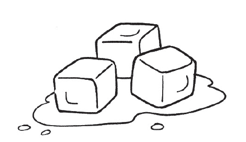 solidoliquidogassoso  È un elemento: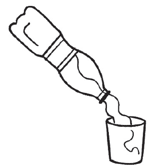 solidoliquidogassoso  È un elemento: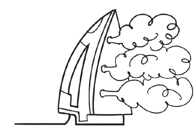 solidoliquidogassoso  È un elemento: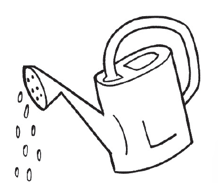 solidoliquidogassoso  È un elemento: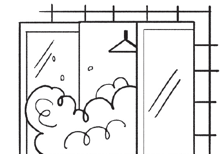 solidoliquidogassosoINDICA LA CARATTERISTICA DI CIASCUN MATERIALE.
Il vetro è:morbidoduroIl legno è:morbidoduroLa ceramica è:resistentefragileLa seta è:ruvidalisciaIl cotone è:duromorbidoLa carta è:opacatrasparenteTEST DI INGRESSO SCIENZEcon soluzioni in rosso per l’insegnanteClasse 3INDICA SE GLI ESSERI SONO VIVENTI O NON VIVENTI. 
  Il bambino è un:viventenon vivente  Il telefono è un:viventenon vivente  La chitarra è un:viventenon vivente  Il fiore è un:viventenon vivente  Il gatto è un: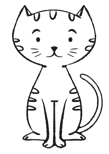 viventenon viventeOSSERVA Il CICLO VITALE DELLA TARTARUGA 
E NUMERA I DISEGNI DA 1 A 5.  Numero __2__ : si nutre  Numero __5__ : muore  Numero __4__ : si riproduce  Numero __1__ : nasce  Numero __3__ : cresceCOMPLETA LE FRASI INSERENDO LE SEGUENTI PAROLE AL POSTO GIUSTO: 
FIORI – TRONCO – RAMI – RADICI – FOGLIE.Le ______foglie______ permettono alla pianta di respirare e di produrre nutrimento.I ______rami______ sostengono le foglie, i fiori e i frutti.Dai ______fiori______ nascono i frutti.Il ______tronco______ sostiene la pianta e permette il passaggio dell’acqua e dei sali minerali dalle radici alle foglie.Le ______radici______ fissano la pianta al terreno e assorbono l’acqua e i sali minerali.COMPLETA LE FRASI INSERENDO LE SEGUENTI PAROLE AL POSTO GIUSTO: 
MARGINE – LAMINA – PICCIOLO.Il ______picciolo______ tiene la foglia attaccata al ramo.Il ______margine______ è il contorno della foglia.La ______lamina______ è la parte piatta e allargata della foglia.LEGGI LE DESCRIZIONI E INDICA A QUALE ANIMALE SI RIFERISCONO. 
SCEGLI TRA: CAMMELLO – AQUILA – TALPA – TROTA – GIRAFFA.Ha unghie resistenti per scavare tunnel sottoterra, dove vive. 
È la ______talpa______ .Nuota grazie al corpo allungato e alle pinne; attraverso le branchie 
respira sott’acqua. È la ______trota______ .Ha un becco uncinato e artigli robusti. Con le sue ampie ali vola altissima 
nel cielo. È l’______aquila______ .Grazie alla lunghezza del collo e delle zampe bruca le foglie più alte degli alberi della savana. È la ______giraffa______ .Ha sul dorso due gobbe, che sono depositi di grasso, utili come riserva di energia per sopravvivere nel deserto. È il ______cammello______ .COMPLETA LE FRASI CON LE SEGUENTI PAROLE:
OVIPARI – FORMATI – MAMMIFERI – LATTE.Gli animali che allattano i propri piccoli si chiamano ______mammiferi______ . Si chiamano così per via delle mammelle attraverso le quali i piccoli si nutrono di ______latte______ .I mammiferi nascono già ______formati______ .Gli ______ovipari______ invece nascono dalle uova.INDICA PER OGNI ANIMALE TUTTE LE INFORMAZIONI CORRETTE.
ATTENZIONE: SONO 3 PER OGNI ANIMALE.
  Il maiale:camminastrisciaoviparomammiferobipedequadrupede  L’aquila:volastrisciaoviparomammiferobipedequadrupede  Il serpente:volastrisciaoviparomammiferobipedesenza zampeOSSERVA I DISEGNI E INDICA SE OGNI ELEMENTO È
SOLIDO, LIQUIDO O GASSOSO.  È un elemento:solidoliquidogassoso  È un elemento:solidoliquidogassoso  È un elemento:solidoliquidogassoso  È un elemento:solidoliquidogassoso  È un elemento:solidoliquidogassosoINDICA LA CARATTERISTICA DI CIASCUN MATERIALE.
Il vetro è:morbidoduroIl legno è:morbidoduroLa ceramica è:resistentefragileLa seta è:ruvidalisciaIl cotone è:duromorbidoLa carta è:opacatrasparente